ÖZGEÇMİŞ                                                                                                           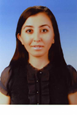 1.  Adı Soyadı: Burcu AYKANAT GİRGİN2.  Doğum Tarihi ve Yeri: 17/01/1987, İstanbul                                        3.  Uyruğu: Türkiye (TC)4.  Medeni Durumu: Evli5. Unvanı: Yrd. Doç. Dr. 6. Anabilim Dalı: Çocuk Sağlığı ve Hastalıkları Hemşireliği7. İletişim: aykanat_87@hotmail.com; 0537 920 06 838. Öğrenim Durumu9. Mesleki ve Akademik Deneyimler10. Yürütülen Yüksek Lisans ve Doktora Tezleri10.1. Yüksek Lisans Tezleri Yenidoğanların Taburculuğa Hazırlık Yönünden Değerlendirilmesi ve İzlemi. Marmara Üniversitesi, Sağlık Bilimleri Enstitüsü, 2012.Tez danışmanı: Prof. Dr. Güler CİMETE10.2. Doktora (veya Tıpta Uzmanlık) Tezleri Preterm Bebekleri İki Farklı Pozisyonda Besleme Yönteminin Bazı Fizyolojik Özelliklere Etkisinin Karşılaştırması: Randomize Kontrollü Çalışma. İstanbul Üniversitesi Sağlık Bilimleri Enstitüsü, İstanbul, 2014-2016Tez danışmanı: Doç. Dr. Duygu GÖZEN11.YayınlarSCI, SSCI, AHCI gibi indekslerce taranan dergilerde yayımlanan tam metinli makalelerDil S, Gönen S, Aykanat Girgin B. (2015). Relationship Between Risky Health Behaviors and Some Demographic Characteristics of Adolescents' Self-esteem and Healthy Lifestyle Behaviors in Çankırı. Anadolu Psikiyatri Dergisi, 16(1): 51-59. Aykanat Girgin B, Cimete G. (2016). Validity and Reliability of the Neonatal Discharge Assessment Tool. Journal for Specialists in Pediatric Nursing, 21(2): 74-83. Doi: 10.1111/jspn.12142.Durualp E, Kaytez N, Aykanat Girgin B. (2016). An Analysis of the Relation Between Marital Satisfaction and Maternal Bonding. Anadolu Psikiyatri Dergisi, In press. Doi: 10.5455/apd.231562Aykanat Girgin B, Cimete G. (2016). Rehospitalization of Preterm Infants According to the Discharge Risk Level. Journal for Specialists in Pediatric Nursing, In press: Doi: 10.1111/jspn.12165SCI, SCI-Expanded, SSCI, AHCI dışında uluslararası indeksler tarafından taranan dergilerde yayımlanan tam metinli makalelerDil S, Uzun M, Aykanat B.  (2012). Innovation in Nursing Education. International Journal of Human Sciences, 9(2): 1217–1228. (EBSCO, Index Copernicus, DOAJ, ULAKBİM, Scopus)Dil S, Aykanat B. (2014). Ruh Sağlığı ve Hastalıkları Hemşireliği Dersinin Hemşirelik Öğrencilerinin Duygusal Durumlara Yaklaşma ve Kaçınma Motivasyon Düzeylerine Etkisi. Psikiyatri Hemşireliği Dergisi. 2013; 4(3): 125-130.  (Index Copernicus, Tübitak ULAKBİM, Gale/Cengage Learning)Dil S, Aykanat Girgin B. (2016). An Examination of the Relationship between Anger, Stress, Hopelessness and Perceived Social Support in Nursing Students. Psikiyatri Hemşireliği Dergisi, 7(3):121-128. (Index Copernicus, Tübitak ULAKBİM, Gale/Cengage Learning)12. BildirilerUluslararası kongre, sempozyum, panel, çalıştay gibi bilimsel, sanatsal toplantılarda sözlü olarak sunulan bildiri metinleri Aykanat Girgin B, Gözen D. (2016). Comparison of the Effect of Feeding Method of Preterm Infants at Two Different Positions on Some Physiological Characteristics: A Randomized Controlled Study. The 6th Congress of the European Academy of Paediatric Societies – EAPS. 21-25 October 2016, Geneva. Sivri BB, Balcı S, Erkut Z, Metreş Ö, Aykanat Girgin B. (2015). Determination of Descriptive Characteristics of Children with Apendectomy Surgery and Related Factors. 2nd World Conference on Health Sciences 30 April- 2 May 2015, İzmir. Aykanat Girgin B, Sivri BB. (2015). The Importance of Family Centered Care and Assessment. 2nd World Conference on Health Sciences 30 April- 2 May 2015, İzmir. Dil S, Aykanat B, Yılmaz C. (2012). Hemşirelik Öğrencilerinde Sosyal Destek Algısı İle Umutsuzluk- Öfke ve Stresle Baş Etme Biçimleri Arasındaki İlişki” 4th International Congress of Educational Research, p. 2343-2355, 4-7 May 2012, İstanbul. Dil S, Gönen S, Aykanat B. (2012). Farklı Türdeki Ortaöğretim Kurumlarında Öğrenim Görmekte Olan Ergenlerin Benlik Saygısı Üzerine Bir İnceleme: Çankırı İl Örneği” 4th International Congress of Educational Research, p.1571-1589, 4-7 May 2012, İstanbul. Uluslararası kongre, sempozyum, panel, çalıştay gibi bilimsel toplantılarda poster olarak sunulan ve özet metin olarak yayımlanan bildiri metinleriAykanat Girgin B, Cimete G. (2015). Parenting the Post-NICU Premature Infants: Problems and Information Needs After Discharge. 1st Congress of Joint European Neonatal Societies (JENS), p. 545, 16-20 September 2015, Budapest. Metreş Ö, Aykanat Girgin B, Gözen D. (2015). Nursing Practices of Pain Management During Examination of  Retinopathy of Prematurity: A Qualitative Research” 1st Congress of Joint European Neonatal Societies (JENS), p. 490, 16-20 September 2015, Budapest. Aykanat B, Cimete G. (2012). Evaluation of the Infants in terms of Preparation for the Discharge and Following. 3rd International Congress of  Union of European Neonatal and Perinatal Societies (UENPS), p. 172, 14-17 November 2012, Porto. Ulusal kongre, sempozyum, panel, çalıştay gibi bilimsel, sanatsal toplantılarda poster olarak sunulan ve özet metin olarak yayımlanan bildiri metinleriSivri Bilgen B,  Aydın M, Aykanat B, Barbaros H. Çocuk Acil Servisine İntihar Girişimi İle Başvuran Adölesanlar ve Hemşirelik Yaklaşımı. s. 58-59, 8.Ege Pediatri ve 4.Ege Pediatri Hemşireliği Kongresi, 10-13 Haziran 2014 İzmir. Barbaros H, Aykanat B, Aydın M, Sivri Bilgen B. Çocuklarda Yabancı Cisim Aspirasyonu Ve Acil Hemşirelik Yaklaşımı. s. 53-55, 8.Ege Pediatri ve 4.Ege Pediatri Hemşireliği Kongresi, 10-13 Haziran 2014 İzmir.Aykanat B, Barbaros H, Sivri Bilgen B, Aydın M. Bilinç Kaybı Olan Çocuğa Yaklaşım. 8.Ege Pediatri ve 4.Ege Pediatri Hemşireliği Kongresi, s. 52-53, 10-13 Haziran 2014 İzmir. Aykanat B, Barbaros H, Sivri Bilgen B, Aydın M. Diyabetik Ketoasidozlu Çocuğa Yaklaşımı. 8.Ege Pediatri ve 4.Ege Pediatri Hemşireliği Kongresi, s. 51-52,  10-13 Haziran 2014 İzmir. Barbaros H, Aykanat B, Sivri Bilgen B, Aydın M. Çocukluk Çağı Ev Kazalarının Önlenmesi. 8.Ege Pediatri ve 4.Ege Pediatri Hemşireliği Kongresi, s. 29-30, 10-13 Haziran 2014 İzmir. Aydın M, Sivri Bilgen B, Aykanat B, Barbaros H. Acil Servise Yüksek Ateş Şikayetiyle Başvuran Çocuğa Yaklaşım. s. 55-57, 8.Ege Pediatri ve 4.Ege Pediatri Hemşireliği Kongresi, 10-13 Haziran 2014 İzmir. Aydın M, Sivri Bilgen B, Barbaros H, Aykanat B. Çocuk İstismarında Hemşirelik Yaklaşımı. s. 57-58,8.Ege Pediatri ve 4.Ege Pediatri Hemşireliği Kongresi, 10-13 Haziran 2014 İzmir. Dil S, Aykanat B. (2013). Ruh Sağlığı ve Hastalıkları Hemşireliği Eğitiminin Hemşirelik Öğrencilerinin Duygusal Durumlara Yaklaşma ve Kaçınma Motivasyon Düzeylerine Etkisi. 20 Ulusal Sosyal Psikiyatri Kongresi 7-10 Eylül 2013 Ankara. 13.  ProjelerProje Adı: Üniversiteden Ortaöğretime Uzanan El: Ergenler İçin Biyopsikososyal Yaklaşım: Çankırı İl Örneği 2010 Eylül–2012 Ekim. (BAP Projesi).  Mebla: 5.000 TL.Destekleyen Kurum: Çankırı Karatekin Üniversitesi Bilimsel Araştırmalar Projeleri Koordinatörlüğü (Alt yapı) Tarih: 2012Proje Yürütücüsü: Yrd. Doç. Dr. Satı DİL; Araştırmacı: Araş. Gör. Burcu AYKANATProje Adı: Preterm Bebekleri İki Farklı Pozisyonda Besleme Yönteminin Bazı Fizyolojik Özelliklere Etkisinin Karşılaştırması: Randomize Kontrollü Çalışma 2014 Kasım-2016 Ağustos. BAP Projesi Mebla:12.000 TL.Destekleyen Kurum: İstanbul Üniversitesi Bilimsel Araştırmalar Projeleri Koordinatörlüğü (Alt yapı) Proje Yürütücüsü: Doç. Dr. Duygu GÖZEN; Araştırmacı: Öğr. Gör. Burcu AYKANAT GİRGİN14. ÖdüllerEuropean Society for Paediatric Research. Young Investigator Prize. Scolarship for the 10 Best Abstracts at JENS 2015. http://www.espr.info/young-investigators/scolarships15. Verdiği DerslerGüz DönemiSağlık Bilimlerinde Akademik Yazma BecerileriKadın Hastalıkları ve Doğum Hemşireliği (Uygulama)Çocuklarda Sağlık Tanılaması ve Fiziksel Muayene YöntemleriBahar DönemiÇocuk Sağlığı ve Hastalıkları Hemşireliği (Teorik + uygulama)Yenidoğan Hemşireliği Eğitim Durumu ve Akademik Kariyeri Eğitim Durumu ve Akademik Kariyeri Eğitim Durumu ve Akademik Kariyeri Eğitim Durumu ve Akademik Kariyeri Eğitim Durumu ve Akademik Kariyeri Eğitim Durumu ve Akademik Kariyeri ÜlkeÜniversiteFakülte/EnstitüBölüm/Anabilim Dalı  DereceYılTürkiyeKocaeli ÜniversitesiSağlık YüksekokuluHemşirelik Lisans(Okul 1.si)2005-2009NetherlandsSaxion University of Applied ScienceNursing DivisionErasmus Program Mart Ağustos 2007TürkiyeMarmara ÜniversitesiSağlık Bilimleri EnstitüsüÇocuk Sağlığı ve Hastalıkları HemşireliğiYüksek Lisans2009-2012Türkiyeİstanbul ÜniversitesiSağlık Bilimleri Enstitüsü/ Florence Nightingale Hemşirelik FakültesiÇocuk Sağlığı ve Hastalıkları HemşireliğiDoktora2012-2016Klinik UygulamalarKlinik Uygulamalar1.UMC St’ Radboud Zikenhuis Pediatri Servisi, Apeldoorn, Netherlands (30 gün süre ile) 20072.Deventer General Hospital, Deventer, Netherlands (30 gün süre ile) 20073. VTE Homecare Instution, Deventer, Netherlands (15 gün süre ile) 2007  4.Carinova Homecare Instution, Deventer, Netherlands (15 gün süre ile) 20075.Ronderode Nursing Home Instution, Apeldoorn, Netherlands (15 gün süre ile) 2007Görev UnvanıGörev YeriYılYenidoğan Yoğun Bakım HemşiresiYeditepe Üniversitesi Hastanesi Yenidoğan Yoğun Bakım ÜnitesiHaziran 2009-Ekim 2010Araştırma GörevlisiÇankırı Karatekin Üniversitesi Sağlık Yüksekokulu Hemşirelik BölümüEkim 2010- Ekim 2013Öğretim Görevlisi	Çankırı Karatekin Üniversitesi Sağlık Yüksekokulu Hemşirelik BölümüEkim 2013- Ağustos 2016Yardımcı Doçent DoktorÇankırı Karatekin Üniversitesi Sağlık Bilimleri Fakültesi Hemşirelik BölümüAğustos 2016-Hemşirelik Bölüm Başkanı YardımcılığıÇankırı Karatekin Üniversitesi Sağlık Bilimleri Fakültesi Hemşirelik BölümüKasım 2016-